             St Cuthbert’s Catholic Primary School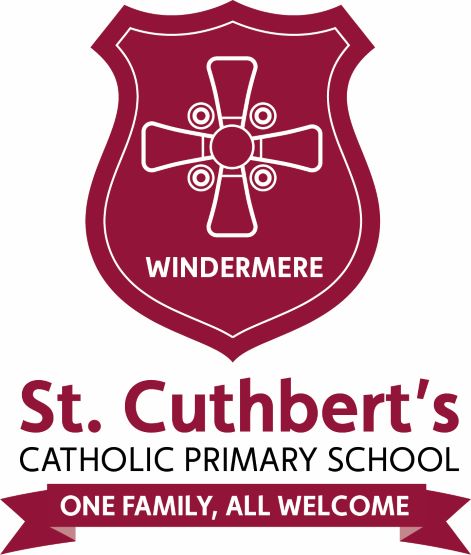 Accessibility Plan 2023 - 2024Accessibility Plan 2023 - 2024Purpose of the PlanThe purpose of this plan is to show how St Cuthbert’s Catholic Primary School intends, over time, to increase the accessibility of our school for disabled pupils, (and their families where appropriate).Definition of DisabilityA person has a disability if he or she has a physical or mental impairment that has a substantial and long-term adverse effect on his or her ability to carry out normal day to day activities.Legal BackgroundFrom September 2002, the Disability Discrimination Act 1995 outlawed discrimination by schools and LA`s against either current or prospective disabled pupils in their access to education. It is a requirement that the school’s accessibility plan is resourced, implemented and reviewed and revised as necessary.This plan sets out the proposals of the Governing Body of the school to increase access to education for disabled pupils in the three areas required by the planning duties in the DDA:increasing the extent to which disabled pupils can participate in the school curriculum, which includes teaching and learning and the wider curriculum of the school, such as participation in after school clubs, leisure and cultural activities or school visits;improving the environment of the school to increase the extent to which disabled pupils can take advantage of education and associated services, which includes improvements to the physical environment of the school and physical aids to access education.•improving the delivery to disabled pupils of information, which is provided in writing for pupils who are not disabled. eg. handouts, timetables, textbooks and information about school events. The information should take account of the pupils` disabilities and the preferred format of pupils and parents and be made available within a reasonable timeframe.St Cuthbert’s Catholic Primary School aims to treat all stakeholders, including pupils, prospective pupils, staff, governors and other members of the school community favourably and, wherever possible, takes reasonable steps to avoid placing anyone at a substantial disadvantage. The school aims to work closely with disabled pupils, their families and any relevant outside agencies in order to remove or minimise any potential barriers to learning, which puts them at a disadvantage, but allows them to learn, achieve and participate fully in school life. The school is active in promoting positive attitudes to disabled people in the school and in planning to increase access to education for all disabled pupils.As part of the school’s continued communication with parents, carers and other stakeholders we continually look at ways to improve accessibility through data collection, questionnaires and parental discussions.Contextual InformationAll the school building and playground is accessible for a child in a wheelchair, the surfaces have been renewed to support this. The Current Range of Disabilities within St Cuthbert’s Catholic Primary SchoolThe school has children with a range of disabilities which include Autistic Spectrum Disorder and Cerebral Palsy. The school currently has 4 children with EHCPs, with 2 pending, these children can access all areas.  If children enter school with specific disabilities, the school will contact the LA professionals for assessments, support and guidance for the school and parents.We have a few children who have asthma and all staff are aware of these children. Inhalers are kept in the classrooms and a record of use is noted.  The school and catering providers do cater for and support children who have allergies or food intolerances.All medical information is collated and available to staff, on the office noticeboard, the Headteacher’s office board and next to the central first aid point by the hall.  These details are updated on Arbor and the staff are engaged in helping the school keep these records up to date.We have competent First Aiders who hold current First Aid certificates.All medication is kept in a central safe and secure place which has easy access for First Aiders and selected staff members. Administration of Medicines consent forms are filled in by parents outlining the illness and amount and time of medication. All medication that is given is recorded.IMPORTANT NOTE – The church hall can only be accessed via a long set of steps from the back of the school under normal circumstances.  It would not be possible to modify these to cater for wheelchair access.  The solution for any parents or carers requiring wheelchair access to this area is to park in the church car park and access this area from here.  Parents who join the school are informed of this situation.  Despite this unavoidable situation, no parent or carer is disadvantaged from attending events etc in this area.If a child required wheelchair access meal arrangements could be modified to meet their needs and access could be made to the hall with a short walk from school round to the church.  This is practice that has been adopted with all children in the past given adequate supervision.St Cuthbert’s Catholic Primary School Accessibility Plan 2017-2019Approved by: Chair of Governors Mrs Janet HuttonHeadteacherMrs Lucy BoneDate: January 2023Date for Review: January 2024 or sooner as requiredTargetsStrategiesOutcomeTimeframeAchievedEQUALITY AND INCLUSIONTo ensure that the accessibility PlanClerk to governors to add to list forAdherence to legislation.Annually.becomes an annual item at the FGBFGB meetings.Yesmeetings.To improve staff awareness ofReview staff training needs. ProvideWhole school community awareOn-going.Yes and discussed under H& S matters weekly in staff briefings as required.disability issues.training for members of the schoolof issues.Community as appropriate.To ensure that all policies considerConsider during review of policies.Policies reflect current legislation.On-going.the implications of disability access.YesTo ensure children on EHCPs have their needs identified in every aspect of school curriculum and activities.Parents to be engaged as required.OngoingYesPHYSICAL ENVIRONMENTTo ensure that, where possible, theOn-going.school buildings and grounds are accessible for all children and adultsAccess as required and practically possibleand continue to improve access tothe school’s physical environmentfor all.Corridors and doorsThese will be kept clear and appropriate wheelchair width access be maintained.(Door widths  do allow wheelchair access and this has been checked)Wheelchair users can move freely around the school building with unrestricted access to areas.OngoingCURRICULUMTo continue to train staff to enableSENCo to review the needs ofStaff are able to enable allOngoingthem to meet the needs of childrenchildren and provide training forchildren to access the curriculum.with a range of SEN.staff as needed.ICT access – to provide access to computing equipment for all children in a variety of forms.Review ICT resources.  Ensure disadvantaged children have access to computers: time in school to use resources; equal access to working on programs as required; consider a tablet loan procedureWork and review needed during this academic yearOngoingSupport our EAL students to access the curriculum so that they can make at least good progressWork closely with County EAL lead and LASL cluster in EAL issuesAn EAL aware culture in school to support new and existing EAL children and their familiesOngoingTo ensure that all children are ableReview all trips with this in mind.  Start referring to the educational visits checklistAll providers of out-of-schoolOngoingto access all out-of school activities.education will comply witheg. clubs, trips, residential visits etc.legislation to ensure that theneeds of all children are met.To provide specialist equipment toAssess the needs of the children inChildren will developReview as required in staff briefingspromote participation in learning byeach class and provide equipment asindependent learning skills.all pupils.needed. eg. special pencil grips,headphones, writing slopes etc.To meet the needs of individualsChildren will be assessed inBarriers to learning will beAnnually.during statutory end of KS2 tests.accordance with regular classroomreduced or removed, enablingpractice, and additional time, use ofchildren to achieve their fullequipment etc. will be applied for aspotential.needed.WRITTEN/OTHER INFORMATION/CommunicationTo ensure that all parents and other members of the school community can access information.Written information will be providedWritten information will be provided in translated format is requested.  (Other EAL parents and local secondary school to be used for support)Ongoingin alternative formats as necessary.Website to be accessible through language conversion option.To ensure that parents who areStaff to hold parents’ evenings byParents are informed of children’s progress.Termly.unable to attend school, because ofphone or send home written information.a disability, can access parents’ evenings.Fair representation of EAL families Members of our EAL communities to be represented on staff, governance and PFA to provide: pupil language support; translation as required; cultural representation; equality in school leadership and governance.Ongoing